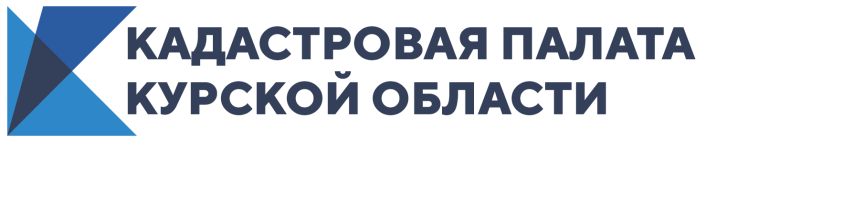 Кадастровая палата Курской области запускает неделю «горячих линий» и онлайн-консультацийС 21 по 25 сентября Кадастровая палата Курской области, в рамках празднования 20-летия Федеральной Кадастровой палаты, запускает неделю «горячих линий» и онлайн-консультаций по вопросам постановки на кадастровый учет и регистрации прав на объекты недвижимости, порядка предоставления сведений из Единого государственного реестра недвижимости, а также оказания услуг по выездному обслуживанию населения. Наши эксперты ответят на вопросы граждан о проведении различных сделок с недвижимостью, необходимых документах для регистрации жилья, а также способах проверить собственность перед покупкой. Звонки будут приниматься с 10.00 до 13.00 по телефону: 8(4712) 72-40-00.Также свои вопросы Вы можете присылать в официальные  группы в социальных сетях: ВКонтакте, Одноклассники, Инстаграм.